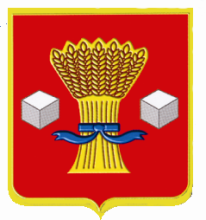 Администрация        Светлоярского муниципального района Волгоградской областиПОСТАНОВЛЕНИЕот 22.11.2017               № 3402О внесении изменений в постановлениеадминистрации Светлоярского муниципального района Волгоградскойобласти от 28.09.2016 № 1439«О субсидировании субъектов малого и среднего предпринимательстваСветлоярского муниципального района»В  целях реализации муниципальной программы «Развитие и поддержка малого и среднего предпринимательства в Светлоярском муниципальном районе Волгоградской области» на 2016 - 2018 годы, утвержденной постановлением администрации Светлоярского муниципального района от 06.10.2015 № 1368, и оказания финансовой поддержки субъектам малого и среднего предпринимательства на территории Светлоярского муниципального района, руководствуясь Уставом Светлоярского муниципального района, п о с т а н о в л я ю:1. Внести следующие изменения в постановление администрации Светлоярского муниципального района Волгоградской области от 28.09.2016  № 1439 «О субсидировании субъектов малого и среднего предпринимательства Светлоярского муниципального района»: 1.1. пункт 2.3. раздела 2 « Условия предоставления субсидий» изложить в новой редакции:«2.3.Субсидированию подлежат затраты субъектов предпринимательства, произведенные в двух предшествующих и текущем годах»;1.2. в абзаце втором пункта 4.1 раздела 4 «Порядок субсидирования части затрат субъектам предпринимательства по договорам аренды земельных участков» словосочетание «не более двух договоров» заменить на словосочетание «не более трех договоров»;1.3. в пункте 4.2 раздела 4 «Порядок субсидирования части затрат субъектам предпринимательства по договорам аренды земельных участков»  словосочетание «не может превышать двух лет» заменить на словосочетание «не может превышать трех лет»;1.4. в пункте 4.3 раздела 4 «Порядок субсидирования части затрат субъектам предпринимательства по договорам аренды земельных участков»  словосочетание «из расчета 50 процентов» заменить словосочетанием «из расчета 60 процентов»;1.5. в абзаце втором пункта 5.1 раздела 5 «Порядок субсидирования части затрат субъектам предпринимательства по договорам аренды помещений»  словосочетание «не более двух договоров» заменить на словосочетание «не более трех договоров»;1.6. в пункте 5.2 раздела 5 «Порядок субсидирования части затрат субъектам предпринимательства по договорам аренды помещений»  словосочетание «не может превышать двух лет» заменить на словосочетание «не может превышать трех лет»;1.7. пункт 5.4. раздела 5 «Порядок субсидирования части затрат субъектам предпринимательства по договорам аренды помещений»  изложить в новой редакции:«5.4. Размер субсидии из средств районного бюджета составляет не более  40 тыс.рублей в год на одного заявителя и определяется из расчета 60 процентов произведенных заявителем затрат»;1.8. в пункте 6.2 раздела 6 «Порядок оказания поддержки начинающим субъектам предпринимательства» словосочетание «не более 30 тыс.рублей» заменить словосочетанием «не более 50 тыс.рублей».2. Отделу по муниципальной службе, общим и кадровым вопросам администрации Светлоярского муниципального района (Иванова Н.В.)- направить настоящее постановление для опубликования в районной газете «Восход»;- разместить настоящее постановление в сети «Интернет» на официальном сайте администрации Светлоярского муниципального района Волгоградской области.3. Считать данное постановление неотъемлемой частью постановления администрации Светлоярского муниципального района Волгоградской области от 28.09.2016 № 1439 «О субсидировании субъектов малого и среднего предпринимательства Светлоярского муниципального района».4. Постановление вступает в силу со дня подписания и распространяется на правоотношения, возникшие с 01 ноября 2017 года.5. Контроль над исполнением постановления возложить на заместителя главы Светлоярского муниципального района С.А.Звезденкова.Глава муниципального района				                       Т.В.РаспутинаКропотина О.В.